Vanity URLs for Online Gift FundsGo to https://www.washington.edu/cms/giving/short-url-request-form/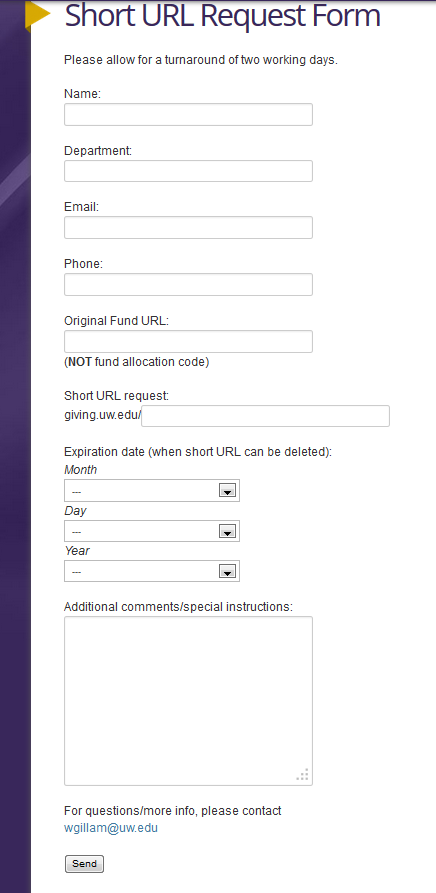 